Приложение №2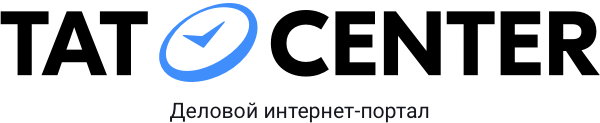 Утверждено  Приказом ООО "ИСУ"Приказ №30 от 08.10.2017гТехнические требования к баннерам, размещаемым наДеловом интернет-портале TatCenter.ruТехнические требования к статичным баннерам: 1.Формат JPEG;2.Размеры баннеров:          h 210px + весь оставшийся фон в цвете бренда          100% x 210px – горизонтальный    1160 px x 210px - горизонтальный    560 px x 300px – горизонтальный    320 px x 640px – вертикальный x 210px – горизонтальный3.Рекламный баннер должен иметь видимые границы (обведен в рамку, не совпадающую с цветом фона);4.Переход по ссылке должен происходить только после нажатия на баннер (событие onClick). При нажатии на баннер рекламируемый сайт должен открываться в новом окне браузера; 5.При изготовлении анимированного баннера нельзя использовать резкие мигающие графические элементы, звук, затрудняющие восприятие содержания баннера и самого портала; 6.Не принимаются баннеры с отключенным контекстным меню;7.Не допускается взаимодействие баннера с веб-страницей, в частности, запрещено использование конструкций вида getURL("javascript:") и механизмов FSCommand, ExternalInterface;8.Баннер должен соответствовать требованиям неприкосновенности персональной     информации пользователей, в частности:- не допускается применение SharedObject и LocalConnection; - запрещается доступ к микрофону и видеокамере; - запрещается доступ к системному буферу обмена System.setClipboard); 9.Вызов видеоролика внутри баннера запрещен;10.Отдельно прислать точную ссылку для перехода при клике на баннер.Технические требования к динамичным баннерам:1.HTML5 формат;2. zip Архив должен содержать главный html-файл, а также файлы других форматов (css, js, html, png, jpg, jpeg); 3.Размер одного баннера: Не более 150 Кбайт;4.Наличие 1px контурной рамки: #B3B3B3 (цвет может быть различным);5.Текстовые файлы должны иметь кодировку utf-8. Продолжительность анимации не должна превышать 30 секунд;6.Названия всех файлов должны быть латиницей, запрещается использовать спецсимволы, пробелы;7.Рекомендуем HTML5 баннеры создавать в программе Animate CC. Возможно изготовление в Edge Animate, Google Web Designer (GWD). При создании баннеров в GWD обязательно надо во вкладке Контекст выбрать AdWords;8.Тег HEAD должен содержать следующую информацию (в зависимости от формата, например, для баннера 560x300):<meta name="ad.size" content="width=560,height=300" >9. Максимальные размеры баннера X на Y, но html-баннеры не должны ограничивать собственную ширину величиной X, в противном случае баннер будет обрезан с края. Ширина=100% 